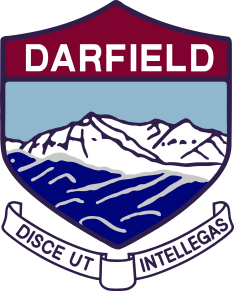 FREWS TRANSPORT HEAVY TRADE SPONSORSHIP 2022There are up to two Sponsorships available.The value of each Sponsorship will be the cost of the Licence Fee plus associated NZQA fees.The Sponsorship is to assist a student to undertake training and sit the Class 2 Heavy Vehicle Licence which is required to drive a vehicle weighing more than 4500 kg.The Sponsorship includes a full day’s theory tuition plus practical tuition and assessment.Applicants must have held a full Class 1 Car Licence for at least six months, or hold a Class 2 Learner Licence.Applicants must be at least 18 years old in the year after they finish school at Darfield High School.The student must be a New Zealand citizen or have been resident in New Zealand for at least two years.Frews Transport will consider financial hardship but it will not be a major factor in awarding the Sponsorship.Applicants for this sponsorship should be clearly capable of attaining the qualification being sought.  The Sponsorship may be awarded to students who gain state entitlements, such as University Scholarship, but not to students who have been awarded other scholarships or sponsorship.The Darfield High School Principal and a Frews Transport representative shall investigate the applications and conduct interviews for selecting the recipient/s.Proposed Timetable:Open Applications:	Friday 29 July 2022Close Applications:	Friday 26 August 2022Interviews:	by end of October 2022Announcement and Presentation of Award:		Senior Prizegiving, Thursday 1 December 2022Please complete the application form below and return to The Principal’s Secretary, Darfield High School, or email to jane@darfield.school.nz.FREWS TRANSPORT HEAVY TRADE SPONSORSHIP 2022APPLICATION FORMThis information is confidential to the selection panelFull Name: ________________________________________Address:    ________________________________________	      ________________________________________	      ________________________________________Email:	      ________________________________________Telephone No: ________________	Date of Birth:	_______________	Gender:     M  /  FDo you hold a current Driving Licence?		YES  /  NOIf yes, which type?  and at what level?Hobbies and InterestsCareer AspirationsReasons why I am applying for this SponsorshipWhat difference will receiving this scholarship make to your plans for tertiary study?Social Welfare Support received by your family (please tick)Student Signature:  			___________________________________________Parent/Caregiver Signature:	___________________________________________Date:					___________________________________________Family SupportCommunity Services CardIndependent Youth BenefitNA